COMUNE DI PONTINIA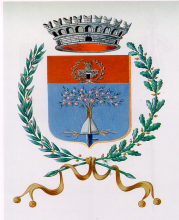 Provincia di Latina04014 - P.zza Indipendenza, 1 -  P.I.: 00321860595Mail: ufficiopersonale@comune.pontinia.lt.itALLEGATO 1 FAC/SIMILE DOMANDA DI PARTECIPAZIONE ALL’AVVISO PUBBLICO PER LA NOMINA DEL COMPONENTE UNICO DELLL’ORGANISMO DI VALUTAZIONE DEL COMUNE DI PONTINIA AL SINDACOCOMUNE DI PONTINIAIl/La sottoscritto/a __________________________________________________________________ nato/a a __________________________________________________ il ____________________ residente in ______________________________________________________________ alla via/piazza _______________________________________________________________ n. _____ Tel. _______________________________ e-mail _______________________________________ e-mail certificata ______________________________________ codice fiscale: _________________ PRESENTAla propria candidatura per la nomina dell’Organismo Indipendente di Valutazione (O.I.V.) del Comune di Pontinia. A tal fine, presa visione del relativo avviso, consapevole delle sanzioni penali di cui all’art. 76 del D.P.R. 445/2000 in caso di false dichiarazioni, sotto la propria responsabilità: DICHIARA• di essere iscritto all’elenco nazionale Organismi Indipendenti di Valutazione istituito presso la Presidenza del Consiglio dei ministri -Dipartimento della funzione pubblica al numero di posizione ____ fascia ___________________________________________________________ • di non trovarsi in alcuna delle condizioni di incompatibilità e/o ineleggibilità previste dal bando del Comune di Pontinia. Allega: la seguente documentazione: Curriculum vitae, in formato europeo, datato e firmato, contenente l’indicazione o la descrizione degli elementi che il candidato ritenga utili per la valutazione. Fotocopia fronte-retro del proprio documento di riconoscimento valido; data e firma __________________________________________ 